مركز الطالبات ذوات الاعاقة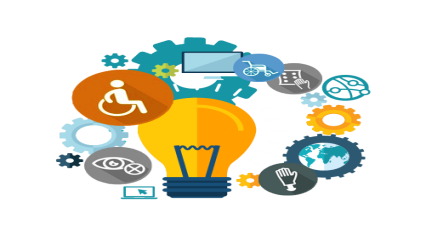 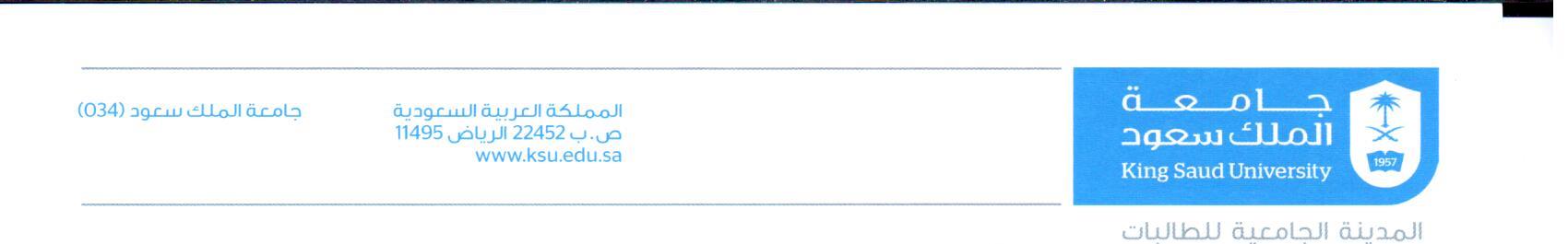 الاختبارات (      الفصلية -       النهائية ) للفصل الدراسي (      الأول -      الثاني -     الصيفي )للعام الدراسي ___ 14هـ - ___ 14هـاسم الطالبة : .........................                                                  الكلية والتخصص : ......................الرقم الجامعي : ......................                                                      التوقيع : ....................................اليومالتاريخرمز المقرراسم المقررأستاذة المقررالوقتالملاحظات